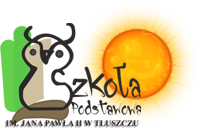 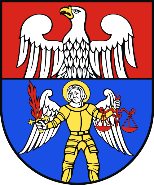 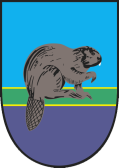 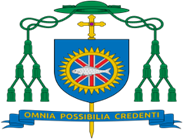 KARTA ZGŁOSZENIOWA  KONKURSUJAN PAWEŁ II  - NAUCZYCIEL DOSKONAŁY „ CIESZ SIĘ MATKO POLSKO”Imię i nazwisko uczestnika konkursu………………………………………………………………………………………………………….Klasa ………wiek .…………………Nazwa i adres szkoły (wraz z adresem e-mail i telefonem)………………………………………………………………………………………………………………………………………………………………………………………………………………………………………………………………………………………………………………………………………………Imię i nazwisko nauczyciela-opiekuna (oraz telefon) .............................................................................................................................................................................................................................................................................................................................................................................................................................………………………………………...                                                                                      ………………………….......................................   data i podpis uczestnika                                                                                                        pieczęć szkołyOŚWIADCZENIERODZICÓW/PRAWNYCH OPIEKUNÓW UCZESTNIKA KONKURSU……………………………………………………………………………………………………………………………………………………………………………(imię i nazwisko uczestnika)Po zapoznaniu się i akceptacji regulaminu  konkursu organizowanego przez Szkołę Podstawową im. Jana Pawła II w Tłuszczu, wyrażam zgodę na  publikację danych osobowych uczestnika konkursu, w celu podania na stronie internetowej szkoły i w prasie lokalnej laureatów konkursu...……………………………………………………………………………………………(data i podpis rodzica/prawnego opiekuna)